TALLER LITERARIO COLEGIO MARIE POUSSEPIN PUTAENDO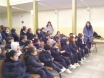 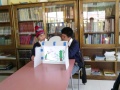 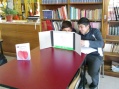 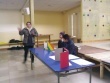 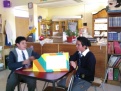 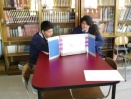 